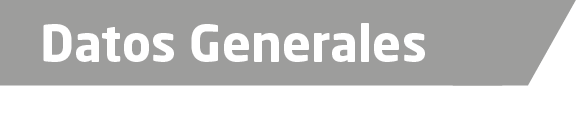 Nombre Ana Karen Torres LópezGrado de Escolaridad Licenciatura en DerechoCédula Profesional (Licenciatura) 8500088Teléfono de Oficina 833-2-29-04-20Correo Electrónico fergie_tlak@hotmail.comDatos GeneralesFormación Académica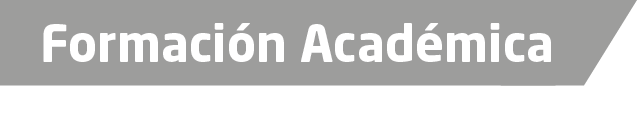 2007-2012Universidad Autónoma de Tamaulipas, Licenciatura en Derecho.Trayectoria Profesional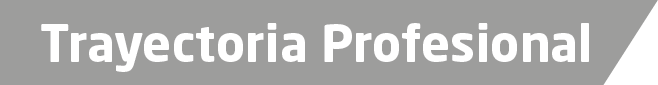 Nov. 2015 a la FechaFiscalía General del Estado, Fiscalía Municipal con Residencia en Tampico Alto, Ver Nov. 2014 a Feb. 2015Alma Delia, Auxiliar de ContabilidadEne. 2014 a Ago. 2014Electra, Cajeras de Conocimiento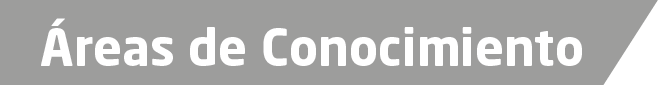 Derecho ConstitucionalDerecho AdministrativoDerecho CivilDerecho Penal